A-06 [2020-03]     Arena 20mx40m    Time approx 3.30minsThe purpose of the Icelandic Test Level A is to introduce the horse and rider to the basic principles of Dressage riding and to show the horse moving freely forward with balance, rhythm and suppleness. Speed of TOLT is at the rider’s discretion.	Scale of marksNote: The first error will result in the deduction of 2 marks; a second will lead to a deduction of 4, the third error a deduction of 8 marks and a fourth error will result in ELIMINATIONThis test has been compiled under FEIF rules. Published by Icehorses.co.uk. All rights reserved. No part of this test to be reproduced without permission from Icehorses and IHSGB.A-06 [2020-03]     A-06 [2020-03]     Collective MarksJudges remarks, advice etc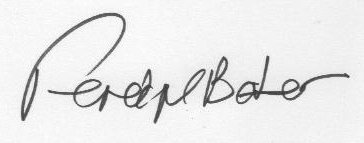 Date:Judge:Penny BakerHorse:Rider:Excellent10Insufficient4Very Good9Fairly Bad3Good8Bad2Fairly Good7Very Bad1Satisfactory6Not Performed0Sufficient5TestGuidelinesMax MarkJudgeMarksRemarks1ACEnter at TOLT or TROT and Halt, salute, proceed in TOLT/TROTTurn rightRhythm, straightness Quality of turnRhythm, regularity & quality of TOLT/TROT101AX20 metre half circle right to X20 metre half circle to CObedience and balance in transitionRhythm, regularity & quality of trot or tolt103EBTurn leftTurn rightRhythm, balance, bend & accuracy, Suppleness & bend104AAKMedium walkMedium WalkObedience and balance in transitionsRhythm, regularity & quality of walk 105KXM Change the rein in a free walk on a long reinRelaxation & stretching, stride length & supplenessObedience in transition10x 26MM-CMedium walkTrot/ToltQuality of walk, thoroughness of transitionQuality and tempo of gait107HXFChange the rein in Tolt/trot Rhythm, regularity & quality of gait, contact108ACircle right 20mwith a give and take of reins over x Obedience &balance balance in stretching regularity and tempo109KXMH-EChange the rein in trot/toltWalkRhythm, regularity & quality of gait, contact, transition1010EXXGHalf circle 10 metre Down the centre line Halt. Immobility. SaluteLeave the arena on a loose reiRhythm & straightness Obedience, balance & relaxation in halt10“A” Subtotal110SubjectSubjectSubjectSubjectMax MarksJudges MarksGaits – freedom and steadinessGaits – freedom and steadinessGaits – freedom and steadinessGaits – freedom and steadiness10X2Impulsion- willingness to step forward, suppleness of back and stepsImpulsion- willingness to step forward, suppleness of back and stepsImpulsion- willingness to step forward, suppleness of back and stepsImpulsion- willingness to step forward, suppleness of back and steps10X2Submission –Lightness and ease of movements, acceptance of the bit, attention and confidenceSubmission –Lightness and ease of movements, acceptance of the bit, attention and confidenceSubmission –Lightness and ease of movements, acceptance of the bit, attention and confidenceSubmission –Lightness and ease of movements, acceptance of the bit, attention and confidence10X2Rider’s position and seat, effectiveness of aids, correctnessRider’s position and seat, effectiveness of aids, correctnessRider’s position and seat, effectiveness of aids, correctnessRider’s position and seat, effectiveness of aids, correctness10X2“B” Subtotal“B” Subtotal“B” Subtotal“B” Subtotal80“A” + “B” TOTAL “A” + “B” TOTAL “A” + “B” TOTAL “A” + “B” TOTAL 190Penalty Points to deductPenalty Points to deduct1st error1st error2 Pts2nd error2nd error4 Pts3rd error3rd error8 Pts4th error4th errorELIMINATEDTotal Penalty Points to be DeductedTotal Penalty Points to be DeductedTotal Penalty Points to be DeductedTotal Penalty Points to be DeductedTotal Marks to Count [A+B Total – Penalty Points]Total Marks to Count [A+B Total – Penalty Points]Total Marks to Count [A+B Total – Penalty Points]Total Marks to Count [A+B Total – Penalty Points]Total Marks to Count [A+B Total – Penalty Points]% of Available Marks% of Available Marks% of Available Marks% of Available Marks% of Available Marks